APPLICATION FORM Please either type or print clearly using black or blue ink.Does the applicant have a sibling who’s attending this school?    Yes    No    If yes, please write: Student Name: ____________________________________________________ and Current Grade Level: _____________Does the student have any documented history of a criminal offense or juvenile court adjudication?     Yes    NoIf yes, please explain: ___________________________________________________________________________________________ ___________________________________________________________________________________________________________We/I, the undersigned, hereby certify that, to the best of our/my knowledge and belief, the answers to the foregoing questions and statements made by us/me in this application are complete and accurate.  We/I understand that any false information, omissions, or misrepresentations of facts may result in rejection of this application or future dismissal of the applicant. Please mail or fax the completed application to:YOUNG SCHOLARS OF WESTERN PA CHARTER SCHOOL600 Newport Dr. Pittsburgh, PA 15234  Phone: (412) 668 2064    	Fax: (412) 668 2068E-mail: info@yswpcs.org Webpage: www.yswpcs.org       Young Scholars of Western PA Charter School does not discriminate in admissions based on gender, national origin, ethnicity, religion, disability, academic, artistic, or athletic ability, or the district the child would otherwise attend.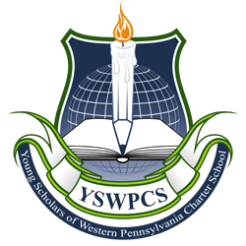 YOUNG SCHOLARS of WESTERN PENNSYLVANIACharter SchoolSchool Address: 
600 Newport Dr.
Pittsburgh, PA 15234
Phone. 412-668-2064
e-mail: info@yswpcs.org
Web: www.yswpcs.orgFOR OFFICE USE ONLYFOR OFFICE USE ONLYDate Application Received__ / __ / ___Application #STUDENT INFORMATIONSTUDENT INFORMATIONSTUDENT INFORMATIONSTUDENT INFORMATIONSTUDENT INFORMATIONSTUDENT INFORMATIONSTUDENT INFORMATIONLAST NAMEFIRST NAMEFIRST NAMEFIRST NAMEMIDDLE NAMEMIDDLE NAMEMIDDLE NAMEDATE OF BIRTHCURRENT GRADE ENROLLEDCURRENT GRADE ENROLLEDCURRENT GRADE ENROLLEDGRADE APPLIED FORGRADE APPLIED FORGRADE APPLIED FOR_ / _ / ___        MM    DD      YYYYPERMANENT ADDRESSPERMANENT ADDRESSPERMANENT ADDRESSPERMANENT ADDRESSCITYCITYZIPHOME PHONEHOME PHONECELLULARCELLULARWORK PHONEWORK PHONEWORK PHONE( _ _ _ ) _ _ _ - _ _ _ _ ( _ _ _ ) _ _ _ - _ _ _ _ ( _ _ _ ) _ _ _ - _ _ _ _ ( _ _ _ ) _ _ _ - _ _ _ _ ( _ _ _ ) _ _ _ - _ _ _ _ ( _ _ _ ) _ _ _ - _ _ _ _ ( _ _ _ ) _ _ _ - _ _ _ _ CURRENT SCHOOL NAMECURRENT SCHOOL NAMECURRENT SCHOOL NAMESCHOOL DISTRICTSCHOOL DISTRICTYEARS ATTENDEDYEARS ATTENDEDPARENT INFORMATIONPARENT INFORMATIONPARENT OR GUARDIAN NAMEDATEPARENT OR GUARDIAN SIGNATUREE-MAIL